Государственное дошкольное образовательное учреждение детский сад №8 комбинированного вида Московского района Санкт-Петербурга196255, Санкт-Петербург, Ново-Измайловский пр. 22, к.2, лит А, 375-36-10Наглядное моделирование      «Как ты, дерево, живёшь?          Как ты, дерево Растёшь?»Романенко Жанна Геннадьевнавоспитатель подготовительной группы 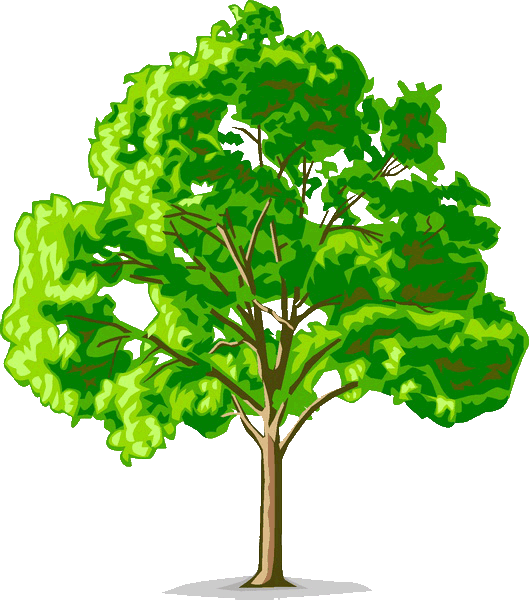 2011годЦель:Закрепление знаний о строении дереваЗадачи: Обобщить знания детей о животном и растительном мире наших лесов;Закрепить понятие, что дерево живое (растёт, дышит, питается);Закрепить представление о строении дерева (крона, ствол, ветки, корни); строении ствола (сердцевина, древесина, камбий, луб, кора);Дать понятие, что дерево является домом для многих обитателей леса;Обогащение пассивного словаря: сердцевина, камбий, луб, древесина, иволга, сойка.Развивать бережное отношение к природе.Предварительная работа:Наблюдение за деревьями на прогулке; беседа «Чем питаются деревья?»; рассматривание срезов деревьев, иллюстраций строения дерева*; игры: «если бы я был деревом»; «дерево-это…».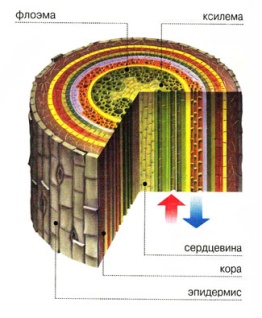 *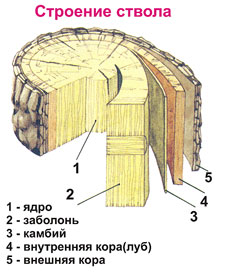 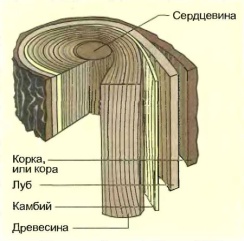 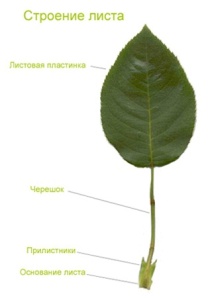 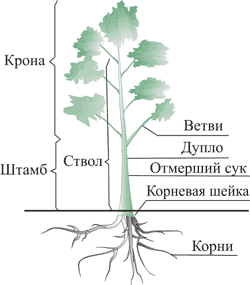 Пособия и оборудование:Игрушка – ворон, плакат дерево-дом. Плакат-поляна. На каждого ребенка: цветная бумага, кисточка, клей.Ход занятия:   I часть.II частьВоспитательДетиДети сидят на ковре полукругом.Вносят посылку с вороном.Ворон: -Кар, кар, какой кошмар! Воспитатель: -Здравствуй, ворон, что случилось? Ворон: - Мы с друзьями понять не можем, почему Весна пришла, вода потекла, а деревья до сих пор голые стоят.Воспитатель:  -Сейчас мы тебе расскажем, почему на деревьях нет листьев? Дети, что должно произойти, чтобы дерево проснулось?Ворон: -Всё равно не понимаюВоспитатель: - Тогда мы тебе сейчас покажем, из чего состоит дерево, попробуем его построить, с чего сначала начнём, а потом, что…?        (игра «Строение дерева»)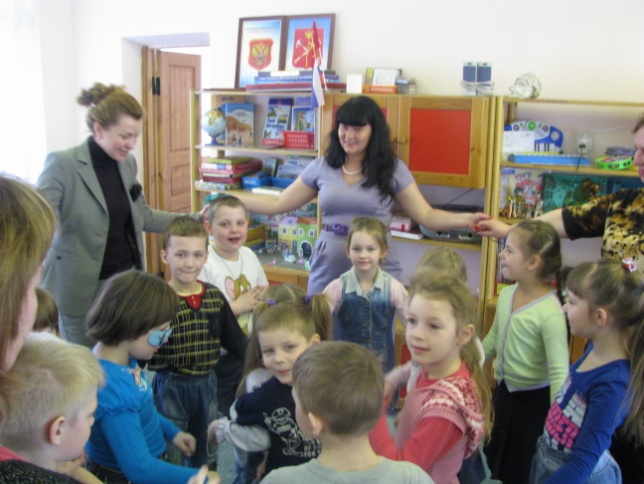 Воспитатель: - Ворон, теперь ты понял, почему на дереве нет листьев?Ворон: - Вы ходили кругами, махали руками, а листьев на дереве всё равно нет.Воспитатель: - Ребята, объясните ворону, почему же на деревьях нет листьев?Воспитатель: - Друзья, а как вы думаете, дерево живое?Ворон: - Дерево – это мой дом, а дом живым не может быть. Воспитатель: - Ребята, прав ворон?Ворон: - А я думал – это дом.Воспитатель: - Ты не ошибся, дерево является домом для многих лесных жителей.Ворон: - Да, у меня много соседейВоспитатель: - Дети, а кому дерево является домом?Ворон:- Я принёс вам подарок, картину, на ней нарисованы мои друзья       (Дети подходят к картине)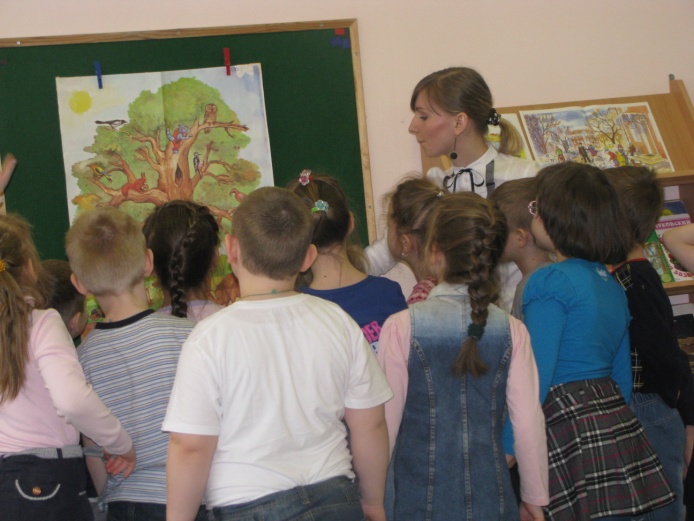 Воспитатель: - Сколько здесь лесных жителей, дети назовите кто здесь естьВоспитатель: - Дети, чем отличается наш дом и дерево, чем похожи? Воспитатель: - Как вы думаете, почему все эти звери, птицы, насекомые выбрали домом именно дерево?Ворон:  - Я знаю очень интересную игру. Мы с друзьями в неё любим играть.  Вы загадаете какого-нибудь жителя дерева и покажете нам его без слов, а только движениями и жестами. Видели бы вы как белка показывает дятла               (Игра крокодил)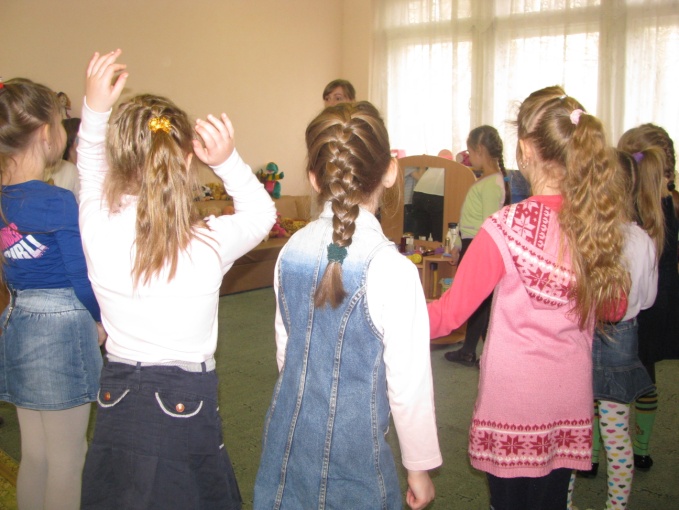 Воспитатель:  - Дети, как вы думаете, для чего деревья нужны человеку?Воспитатель: - Друзья, давайте встанем в круг и споём песню «В лесу родилась ёлочка»….срубил он нашу ёлочку под самый корешок, давайте полежим и подумаем, что нам делать, чтобы не срубать ёлки на праздник? Дети, можно ли спиливать деревья, почему, что будет? А какие деревья нужно спиливать?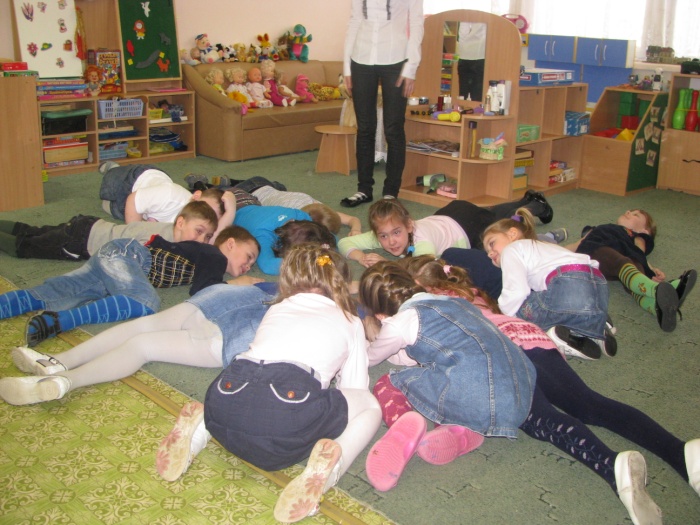 Воспитатель: - Деревья погибают не только от топора дровосека,случаются и пожары. Что нужно делать, чтобы лес восстановить?Ответы детей: -На деревьях еще нет листьев потому что солнце ещё не сильно греет, потому что снег ещё не растаял. Чтобы дерево проснулось земля должна прогреться, солнце должно греть.Ответы детей:  сначала сердцевина, потом древесина, камбий, луб, кора.Ответы детей: - Потому что зимой замедляется рост деревьев и сока внутри ствола, а как только солнце начинает греть и земля прогрелась, тогда дерево начнёт корнями пить сок, сок начнёт подниматься по стволу к веткам и начнут появляться почки, а затем листья.Ответы детей: Нет, ворон не прав, дерево живое, оно дышит, питаетсяОтветы детей: Дерево может быть домом зверям, птицам, насекомымОтветы детей: - Здесь есть белка, дятел, филин, ёжик, кабан, крот, барсук, кот, мышь, жуки, олень, паук,  летучая,  мышь,  сорока, Ответы детей: -Отличается тем, что на  дереве  нет мебели, бытовой техники.-Похожи тем, что у дерева так же как и у нашего дома есть этажи, это ветки, крыша – это крона, стены- это ствол, подвал-это корни под землёй.Ответы детей: - Потому что около дерева много пищи, в нём или около него можно устроить жилище Ответы детей: -Деревья очищают воздух, из деревьев делают мебель, домаОтветы детей: -Чтобы не срубать ёлки на праздник можно поставить искусственную ёлку или сделать её из чего-нибудь;-Деревья спиливать нельзя, если спилить все деревья, то животные и насекомые погибнут, людям будет нечем дышать;-Можно спиливать больные  деревья и те которые мешают другим деревьям растиОтветы детей: -Нужно посадить новые деревья Воспитатель: - Сейчас мы с вами создадим свой лес, у меня как раз есть хорошая поляна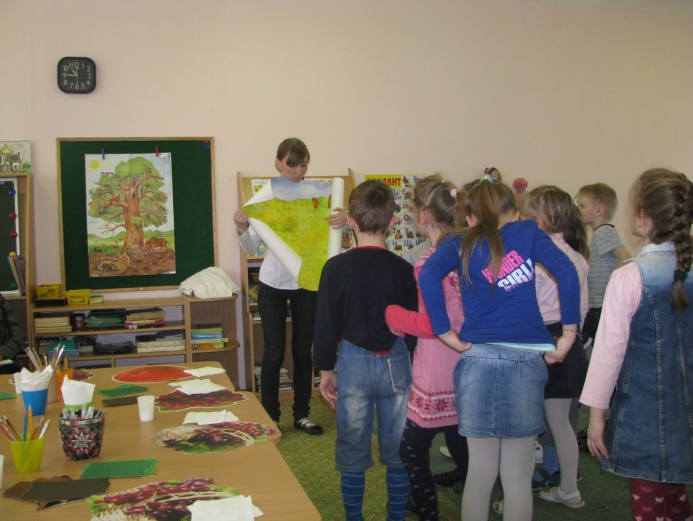          (дети подходят к столу)Воспитатель: - Какой красивый лес у нас получился!   Ворон: - Очень красивый, нам с друзьями очень бы хотелось в таком жить.Воспитатель: - Ребята, а давайте подарим наш лес ворону и его друзьям. Теперь узнаем все ли ворон запомнил, дети сейчас тебе зададут вопросы…Ворон: Потому что солнышко еще не греет и земля не прогрелась, сок еще не поступает по стволу к веткам.Ворон: -Из сердцевины, древесины, луба, камбия и коры.Ворон: -Нет, на дереве живет много моих лесных друзей, дерево является моим укрытием и около него много пищи.Ворон: Деревья нельзя уничтожать иначе могут погибнуть все животные и люди.  Ворон: - Спасибо вам ребята, что вы мне всё объяснили, полечу, друзьям  расскажу.                     Работа детей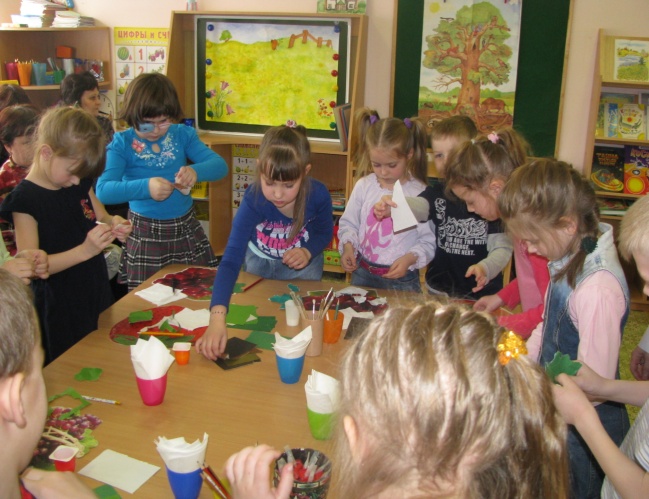 Дети: - Ворон, почему Весна наступила, а деревья голые?Дети:-А из чего состоит ствол дерева дерева?Дети: - А дерево является только твоим домом и почему именно на дереве ты живешь?Дети: Можно ли уничтожать деревья и что может случиться если леса не восстанавливать?